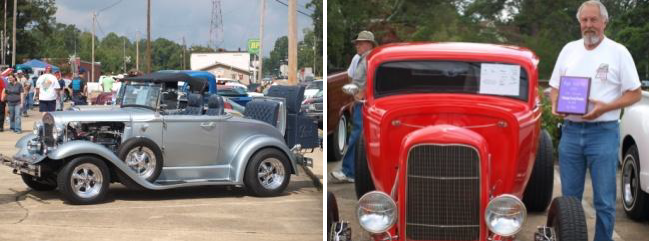 MAGEE CRAZY DAY CAR CLASSIC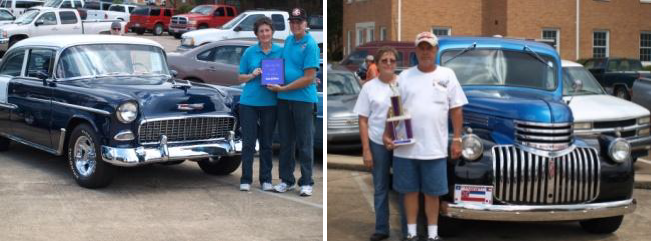 SATURDAY, OCTOBER 22, 2016North Main StreetTake Hwy 541 North, then left on 3rd StreetProceeds to Benefit Magee Chamber of CommerceDoor Prizes & Goody Bags                                                              Call 601-849-2517for more DetailsOwner’s Name 	Address 	City 	State 	Zip 	Phones 	Email 	Vehicle(s) Year/Make/Category-#1_ 	#2 	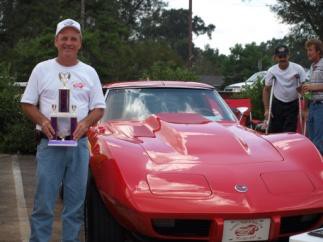 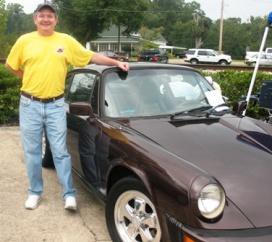 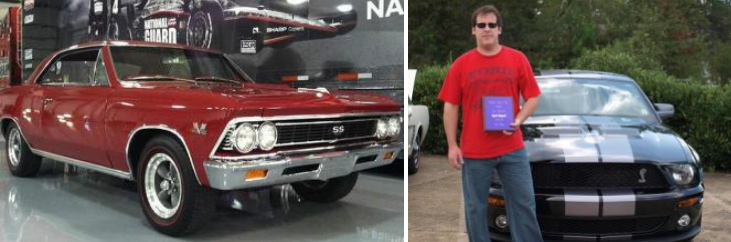 Registration: 7:30 – 9:30Categories:Hot RodsCars–ClassicFees – $20Rat RodCars-Muscle eraTrophies Awarded @ 12:30Trucks-ClassicCars-ModernVoting: 9:30 – 12:00Sport/ImportTrucks-ModernBest of Show